I percorsi città/fiera e fiera/città della navetta TEP:da PARMA a CIBUS TEC FORUM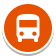 da CIBUS TEC FORUM a PARMA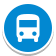 da PARMA a CIBUS TEC FORUM – Orari principali fermateda PARMA a CIBUS TEC FORUM – Orari principali fermateda PARMA a CIBUS TEC FORUM – Orari principali fermateFermateDalle 8:00 alle 11:00 e dalle 17.00 alle 19.00
Frequenza: ogni 15 minuti
Prima corsa da Via Mazzini 8:00
Dalle 11:00 alle 17.00
Frequenza: ogni 30 minutiFermateDalle 8:00 alle 11:00 e dalle 17.00 alle 19.00
Frequenza: ogni 15 minuti
Prima corsa da Via Mazzini 8:00
Dalle 11:00 alle 17.00
Frequenza: ogni 30 minutiVia Mazzini001530450030Piazza GhiaiaPilotta/V.le Toschi031833480333V.le Toschi/Via BettoliParma Stazione Ferroviaria (Railway Station)052035500535Viale Piacenza/EFSAViale Piacenza/Hotel DuParcVia Lanfranco/via Piacenza082338530838Via Lanfranco/Chiesa (Church)Via Anselmi/Via SavaniCornocchioCornocchio San DomenicoCornocchio TangenzialeCornocchio San DonninoCornocchio DepuratoreGolese Case CattaniGolese Santa CaterinaGolese ParmarottaGolese Strada Baganzola FieraCIBUS TEC FORUM203550052050da CIBUS TEC FORUM a PARMA – Orari principali fermateda CIBUS TEC FORUM a PARMA – Orari principali fermateda CIBUS TEC FORUM a PARMA – Orari principali fermateFermateDalle 8:00 alle 11:00 e dalle 17.00 alle 19.00
Frequenza: ogni 15 minuti
Ultima corsa da Cibus Tec 19:05Dalle 11:00 alle 17.00
Frequenza: ogni 30 minutiFermateDalle 8:00 alle 11:00 e dalle 17.00 alle 19.00
Frequenza: ogni 15 minuti
Ultima corsa da Cibus Tec 19:05Dalle 11:00 alle 17.00
Frequenza: ogni 30 minutiCIBUS TEC FORIM5203550535Golese Strada Baganzola FieraGolese ParmarottaGolese Santa CaterinaGolese Case CattaniCornocchio DepuratoreCornocchio San DonninoCornocchio TangenzialeCornocchio San DomenicoCornocchio122742571242Via Savani/Via BuffolaraVia Savani/Via BocchiViale Piacenza/Viale TrombaraViale Piacenza/Hotel DuparcViale Piacenza/EFSAParma Stazione Ferroviaria (Railway Station)20355052050Viale Mentana/Barriera GaribaldiViale Mentana/UfficicomunaliViale Mentana/Barriera SaffiViale Mentana/San BenedettoViale Mentana/San GirolamoViale Mentana/Via DalmaziaBarriera RepubblicaVia Repubblica/San SepolcroVia Repubblica/PrefetturaVia Repubblica/Municipio294459142959Via Mazzini3045015300